NyNORSK UTSTILLINGSCHAMPION 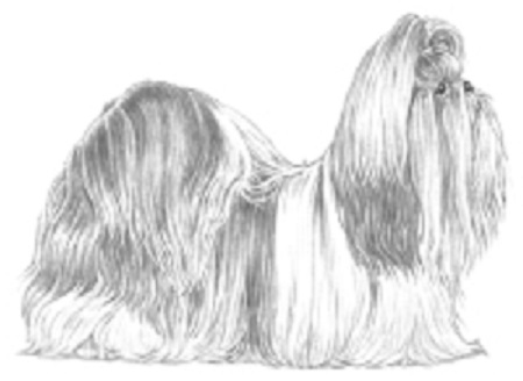 Tittel og NAVN (her også tidl. Titler)Født dato.mnd.årFar:Mor: TekstDato og utstilling da hunden ble N UCHTidligere cert i NorgeDato— (gjerne arr. klubb) - navn på dommerFritekst: F.eks. noe positivt om dommere som har tildelt certene og/eller oppdretter. Skriv gjerne om du har mottatt cert og titler i andre land, evt. andre positive bragder.(Lengden på fritekst bør begrenses, ellers blir bildet tilsvarende mindre.)Med vennlig hilsenEIER